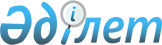 Об утверждении Правил разработки программы управления отходами
					
			Утративший силу
			
			
		
					Постановление Правительства Республики Казахстан от 30 марта 2012 года № 403. Утратило силу постановлением Правительства Республики Казахстан от 3 апреля 2015 года № 196

      Сноска. Утратило силу постановлением Правительства РК от 03.04.2015 № 196 (вводится в действие со дня его первого официального опубликования).      В соответствии с подпунктом 7) статьи 16 Экологического кодекса Республики Казахстан от 9 января 2007 года Правительство Республики Казахстан ПОСТАНОВЛЯЕТ:



      1. Утвердить прилагаемые Правила разработки программы управления отходами.



      2. Настоящее постановление вводится в действие по истечении десяти календарных дней после первого официального опубликования.        Премьер-Министр

      Республики Казахстан                       К. Масимов

Утверждены         

постановлением Правительства

Республики Казахстан    

от 30 марта 2012 года № 403 

Правила

разработки программы управления отходами 

1. Общие положения

      1. Настоящие Правила разработки программы управления отходами (далее – Правила) разработаны в соответствии с подпунктом 7) статьи 16 Экологического кодекса Республики Казахстан от 9 января 2007 года (далее – Кодекс) и устанавливают порядок разработки природопользователями программы управления отходами (далее – Программа).



      2. Настоящие Правила являются обязательными для физических и юридических лиц, имеющих объекты I и II категории и осуществляющих деятельность по обращению с отходами.



      Категории объектов природопользования определяются в соответствии со статьей 71 Кодекса.



      3. Управление отходами – это деятельность по планированию, реализации, мониторингу и анализу мероприятий по обращению с отходами производства и потребления.



      4. Плановый период – период, на который разработана Программа.



      5. Программа разрабатывается на срок не более десяти лет, с возможной корректировкой в случае каких-либо изменений и дополнений.



      6. Разработка Программы направлена на повышение эффективности процедур оценки изменений, происходящих в объеме и составе отходов, с целью выработки оперативной политики минимизации отходов с использованием экономических или других механизмов для внесения позитивных изменений в структуры производства и потребления путем:



      1) совершенствования производственных процессов, в том числе за счет внедрения малоотходных технологий;



      2) повторного использования отходов либо их передачи физическим и юридическим лицам, заинтересованным в их использовании;



      3) переработки, утилизации или обезвреживания отходов с использованием наилучших доступных технологий либо иных обоснованных методов;



      4) рекультивации полигонов отходов в соответствии с утвержденными проектами рекультивации.



      7. При отсутствии технологической возможности рекультивации мест размещения отходов в программе должны быть предусмотрены мероприятия по снижению их вредного воздействия на окружающую среду.



      8. Природопользователи, имеющие объекты I категории с объемом размещения отходов производства и потребления 500000 тонн в год и выше, согласовывают Программу с уполномоченным органом в области охраны окружающей среды.



      9. Природопользователи, имеющие объекты I категории с объемом размещения отходов производства и потребления менее 500000 тонн в год, а также объекты II категории, согласовывают Программу с территориальными органами уполномоченного органа в области охраны окружающей среды по месту нахождения объекта природопользования. 

2. Порядок разработки Программы

      10. Природопользователи разрабатывают Программу в соответствии со следующими требованиями:



      Программа должна содержать следующие разделы:



      1. Анализ текущего состояния управления отходами на предприятии.



      В данном разделе отражаются количественные и качественные показатели текущей ситуации с отходами, имеющиеся проблемы, основные результаты работ по управлению отходами в динамике за последние три года.



      2. Цели и задачи.



      Цель Программы заключается в достижении установленных показателей, направленных на постепенное сокращение объемов и (или) уровня опасных свойств накопленных и образуемых отходов, а также отходов, находящихся в процессе обращения.



      Задачи Программы – определить пути достижения поставленной цели наиболее эффективными и экономически обоснованными методами, с прогнозированием достижимых объемов (этапов) работ в рамках планового периода. Задачи направлены на снижение объемов образуемых и накопленных отходов, с учетом:



      внедрения на предприятии имеющихся в мире наилучших доступных технологий по обезвреживанию, вторичному использованию и переработке отходов;



      привлечения инвестиций в переработку и вторичное использование отходов;



      минимизации объемов отходов, вывозимых на полигоны захоронения;



      рекультивации мест захоронения отходов, минимизации отрицательного воздействия полигонов на окружающую среду.



      3. Показатели.



      Показатели Программы – количественные и (или) качественные значения, определяющие на определенных этапах ожидаемые результаты реализации комплекса мер, направленных на снижение негативного воздействия отходов производства и потребления на окружающую среду.



      Показатели устанавливаются физическими и юридическими лицами самостоятельно с учетом всех производственных факторов, экологической эффективности и экономической целесообразности. Показатели являются контролируемыми и проверяемыми, определяются по этапам реализации Программы.



      4. Необходимые ресурсы и источники их финансирования.



      Источниками финансирования программы являются собственные средства организаций, прямые иностранные и отечественные инвестиции, гранты международных финансовых экономических организаций или стран-доноров, кредиты банков второго уровня, и другие, не запрещенные законодательством Республики Казахстан источники.



      5. План мероприятий по реализации Программы.



      План мероприятий является составной частью Программы и представляет собой комплекс организационных, экономических, научно-технических и других мероприятий, направленных на достижение цели и задач программы с указанием необходимых ресурсов, ответственных исполнителей, форм завершения и сроков исполнения.



      План мероприятий по реализации программы составляется по форме, согласно приложению к настоящим Правилам.

Приложение      

к Правилам разработки

программы управления

отходами       

План

мероприятий по реализации программы управления

отходами (период)

      Примечание:



      в графе 2 указываются мероприятия, направленные на сокращение объемов/снижение опасных свойств отходов, в том числе способы сокращения негативного влияния отходов на окружающую среду, такие как повторное использование, переработка, утилизация, захоронение, обезвреживание, рекультивация мест размещения отходов, уничтожение, отчуждение отходов через передачу физическим, юридическим лицам, заинтересованных в их приобретении;



      в графе 3 указываются прогнозируемые количественные, выраженные в единицах измерения, или качественные показатели (физические объемы и (или) % сокращения отходов и (или) уровня их опасности);



      в графе 4 указывается форма завершения мероприятий;



      в графе 5 указываются лица, ответственные за выполнение каждого мероприятия;



      в графе 6 указывается срок исполнения каждого мероприятия;



      в графе 7 указываются предполагаемые объемы финансовых расходов, выделяемых для реализации каждого мероприятия;



      в графе 8 указываются источники финансирования мероприятий.
					© 2012. РГП на ПХВ «Институт законодательства и правовой информации Республики Казахстан» Министерства юстиции Республики Казахстан
				№

п/пМероприятияПока-

затель

(качест-

венный/

количест-

венный)Форма

завер-

шенияОтветствен-

ные за

исполнениеСрок

испол-

ненияПредпола-

гаемые

расходыИсточники

финансиро-

вания12345678